Детское удерживающее устройство (ДУУ) и ремень безопасности – средства пассивной безопасности, предназначенные для удержания водителя и пассажира автомобиля на месте в случае аварии либо внезапной остановки.Виды детских удерживающих устройств Как правильно выбрать ДУУ?ДУУ должно иметь сертификат соответствия ECER 44/04.  На кресле обязательно должен быть маркировочный ярлык со значком  ECE R44/04.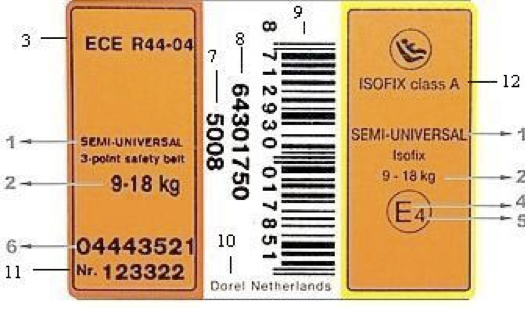 Проверить автокресло можно на сайте Росакредитации: pub.fsa.gov.ru/rss/certificate/Помните! Детское удерживающее устройство должно соответствовать весу и росту ребенка.Если ваш автомобиль оснащен системами Isofix или Latch отдавайте предпочтение ДУУ с такими видами крепления.Виды крепления ДУУ в автомобиле:* Isofix (две жесткие направляющие, крепятся к скобам в автомобиле)* Latch (замки на автокресле расположены на прочных ремнях);* Штатный ремень безопасности автомобиля.Внимание!  Адаптеры (треугольники) различных производителей на ремни безопасности не являются детскими удерживающими устройствами!Устанавливайте ДУУ правильно!Внимательно изучите инструкцию по установке ДУУ в автомобиль.Самое безопасное место для установки детского кресла в автомобиле - среднее место на заднем сидении.Внимание! Если автомобиль оборудован подушкой безопасности для пассажира, то она обязательно должна быть отключена.Вы допускаете нарушение если:*  несовершеннолетний в возрасте до 11 лет (включительно) перевозится на переднем сиденье без использования детского удерживающего устройства;* ребенок в возрасте до 7 лет перевозится на заднем сиденье автомобиля без использования детского удерживающего устройства;* дети в возрасте от 7 до 11 лет (включительно) перевозятся на заднем сиденье автомобиля без использования детского удерживающего устройства и не пристегнутые ремнем безопасности (при его наличии в конструкции транспортного средства);* при перевозке несовершеннолетних детское удерживающее устройство используется с нарушением положений руководства по эксплуатации указанной системы (например, ДУУ закреплено с нарушением требований руководства по эксплуатации или ребенок, находящийся в детском удерживающем устройстве, не пристегнут и т.д.);* используется детское удерживающее устройство, не соответствующего требованиям Технического регламента Таможенного союза «О безопасности колесных транспортных средств» ;* используемое детское удерживающее устройство не соответствует весу и росту ребенка. Ремни безопасности уменьшают риск гибели водителя и пассажиров переднего и заднего сиденья в зависимости от типа аварии:КраштестыПассажир не пристегнут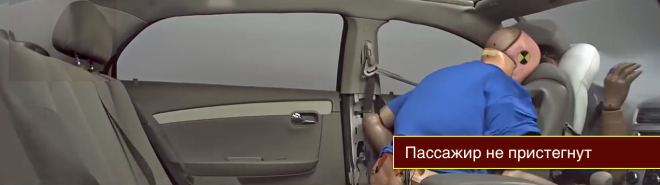 Пассажир пристегнут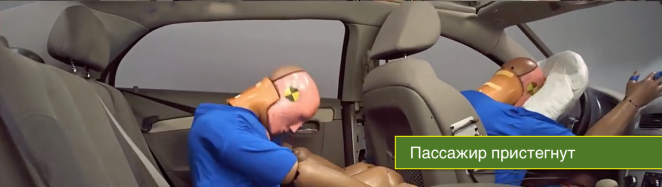 Выбери как тебе удобнее!Применение детских удерживающих устройств и ремня безопасности станет гарантом безопасности пассажиров и водителя транспортного средства если вы:- не садитесь за руль в нетрезвом или утомленном состоянии;- соблюдаете дистанцию;- не совершаете опасных маневров;- соблюдаете скоростной режим – 60 значит 60, 40 значит 40;- сохраняете концентрацию на дороге;- соблюдаете правила проезда перекрестков. УГИБДД ГУ МВД России по Нижегородской области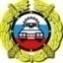 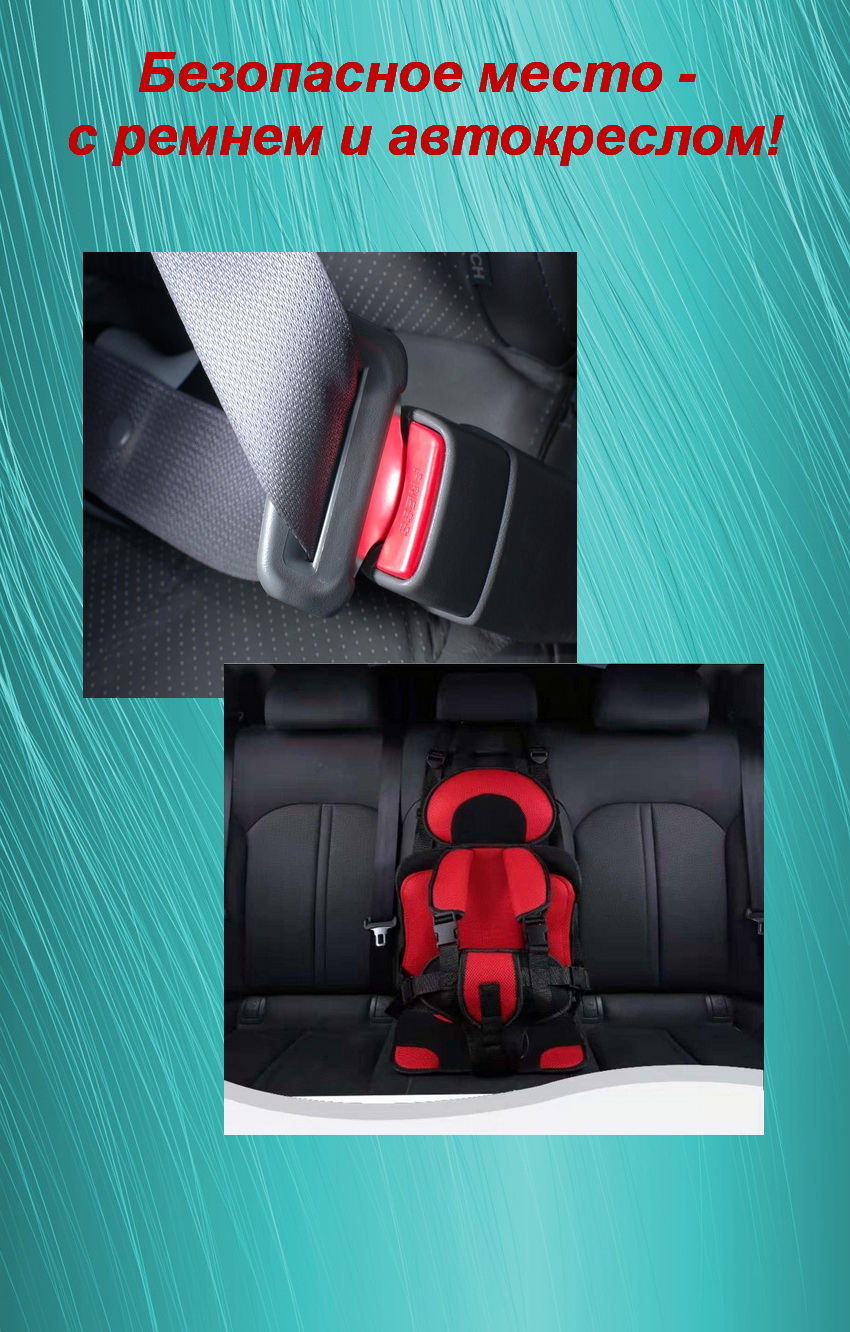 Выбери жизнь – пристегни себя и ребенка!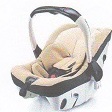 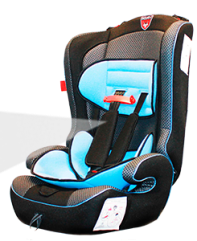 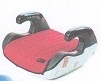 АвтолюлькаАвтокреслоБустер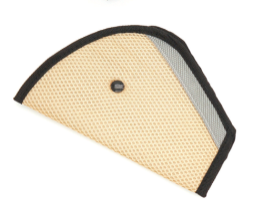 ←Не является детским удерживающим устройством!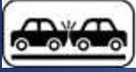 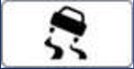 в 2,5 раза при лобовом или боковом столкновениив 2,5 раза при лобовом или боковом столкновении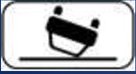 в 5 раз при опрокидованиях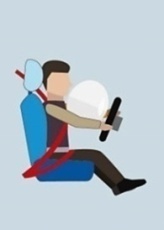 50%водителей могли бы выжить, если бы пристегнулись49%детей получают тяжелые травмы, если родители не используютдетские автокресла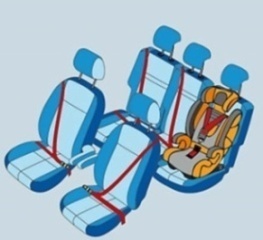 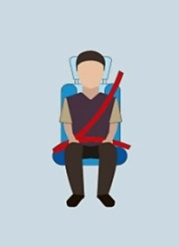 80%пассажиров могли бы выжить, если бы сидящие сзади пристегнулись 